" 22"  февраль 2024й.                              № 02/72                      " 22" февраля 2024г.О закреплении муниципальных  общеобразовательных организаций за конкретными  территориями муниципального района Бижбулякский район Республики Башкортостан в 2024 годуРуководствуясь частью 6 статьи 43  Федерального закона от 06.10.2003 г. №131-ФЗ «Об общих принципах организации местного самоуправления в Российской Федерации», пунктом 6 части 1 статьи 9, частью 5 статьи 63 Федерального закона от 29.12.2012 г. № 273-ФЗ «Об образовании в Российской Федерации», Приказом Минпросвещения России от 02.09.2020г. № 458 «Об утверждении Порядка приема на обучение по образовательным программам начального общего, основного общего и среднего общего образования» (с изменениями от 08.10.2021 г.  № 707, от 30.08.2022 г. № 784, от 23.01.2023г. № 47, от 30.08.2023г. № 642), администрация муниципального района Бижбулякский район                                                ПОСТАНОВЛЯЕТ:1. Закрепить конкретные территории муниципального района Бижбулякский район Республики Башкортостан за муниципальными общеобразовательными организациями муниципального района Бижбулякский район Республики Башкортостан реализующих программу начального общего, основного общего и среднего общего образования. Приложение к настоящему постановлению.2.Руководителям муниципальных общеобразовательных организаций: 2.1. разместить на своем информационном стенде и официальном сайте в информационно-телекоммуникационной сети "Интернет":-настоящее постановление, в течение 10 календарных дней с момента его издания;- информацию о количестве мест в первых классах не позднее 10 календарных дней с момента издания настоящего постановления;-информацию о наличии свободных мест в первых классах для приема детей, не проживающих на закрепленной территории, не позднее 5 июля текущего года.2.2. организовать прием заявлений о приеме на обучение в первый класс для детей, имеющих право внеочередного, первоочередного, преимущественного приема на обучение, а также детей проживающих на закрепленной территории не позднее  1 апреля  по 30 июня текущего года;2.3. организовать прием заявлений о приеме на обучение в первый класс  детей,  не проживающих на закрепленной территории   6 июля текущего года до момента заполнения свободных мест, но не позднее 5 сентября текущего года;2.4. издать распорядительный акт о приеме на обучение детей, указанных в пункте 2.2. настоящего постановления, в течение 3 рабочих дней после завершения приема заявлений о приеме на обучение в первый класс.3.Признать утратившим силу постановление администрации  муниципального района Бижбулякский район Республики Башкортостан от 27.01.2023г. № 01/32 «О закреплении образовательных организаций за конкретными  территориями муниципального района Бижбулякский район Республики Башкортостан в 2023 году».4.Начальнику отдела по информационно – аналитической работе администрации муниципального района Бижбулякский район Иванову С.В.  опубликовать  настоящее постановление в течение 10 календарных дней с момента его издания на официальном сайте: https://bizhbulyak.bashkortostan.ru.5.Контроль  над исполнением настоящего постановления возложить на заместителя главы администрации по социальным вопросам и кадрам администрации муниципального района Бижбулякский район Данилова А.А.Глава администрации		        подписано                          А.М.Зарипов                                            Приложение                       к постановлению  администрации муниципального района Бижбулякский район Республики Башкортостан от 22.02.2024г. № 02/72     Закрепление конкретных территориймуниципального района Бижбулякский район Республики Башкортостан за муниципальными общеобразовательными организациями муниципального района Бижбулякский район Республики Башкортостан реализующих программу начального общего, основного общего и среднего общего образованияУправляющий делами                                                                А.В. Макаров                           БАШҠОРТОСТАН  РЕСПУБЛИКАҺЫБИШБҮЛӘК  РАЙОНЫМУНИЦИПАЛЬ  РАЙОНХАКИМИӘТЕ452040, Бишбүләк, Еңeү урамы,13Тел. (34743) 2-13-42, 2-12-96БАШҠОРТОСТАН  РЕСПУБЛИКАҺЫБИШБҮЛӘК  РАЙОНЫМУНИЦИПАЛЬ  РАЙОНХАКИМИӘТЕ452040, Бишбүләк, Еңeү урамы,13Тел. (34743) 2-13-42, 2-12-96БАШҠОРТОСТАН  РЕСПУБЛИКАҺЫБИШБҮЛӘК  РАЙОНЫМУНИЦИПАЛЬ  РАЙОНХАКИМИӘТЕ452040, Бишбүләк, Еңeү урамы,13Тел. (34743) 2-13-42, 2-12-96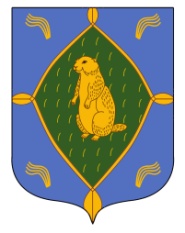 АДМИНИСТРАЦИЯМУНИЦИПАЛЬНОГО РАЙОНАБИЖБУЛЯКСКИЙ РАЙОНРЕСПУБЛИКИ БАШКОРТОСТАН452040, Бижбуляк, ул. Победы, 13Тел. (34743) 2-13-42, 2-12-96АДМИНИСТРАЦИЯМУНИЦИПАЛЬНОГО РАЙОНАБИЖБУЛЯКСКИЙ РАЙОНРЕСПУБЛИКИ БАШКОРТОСТАН452040, Бижбуляк, ул. Победы, 13Тел. (34743) 2-13-42, 2-12-96        КАРАР      ПОСТАНОВЛЕНИЕ№Наименование образовательной организацииАдрес образовательной организацииЗакрепленные территории 1.Муниципальное общеобразовательное бюджетное учреждение средняя общеобразовательная школа имени Фатиха Карима с. Аитово муниципального района Бижбулякский  район Республики Башкортостан452057,Республика Башкортостан, Бижбулякский район, с. Аитово, ул. Школьная, 4.Село:Аитово, ДюсяновоКаныкаево, Биккулово,НабережныйЕлбулактамак,КачкиновоДеревня:Боголюбовка,		Тукаево, Алексеевка, Березовка, Каримово, Мулланур – Вахитово2.Муниципальное общеобразовательное бюджетное учреждение средняя общеобразовательная школа им. К.Иванова с.Базлык муниципального района Бижбулякский  район Республики Башкортостан452052, Республика Башкортостан, Бижбулякский район, с. Базлык, ул. Шоссейная, д.3Село: Базлык, Кистенли-Богданово, Кистенли-Ивановка,Деревня: Пурлыга,Егоровка,МусиноСене-Пурнас,Петровка,Александровка3.Муниципальное общеобразовательное бюджетное учреждение средняя общеобразовательная школа №1 с. Бижбуляк   муниципального района Бижбулякский  район Республики Башкортостан452040,Республика Башкортостан, Бижбулякский район, с. Бижбуляк,  ул. Спортивная, д.3.Село Бижбуляк: Переулок:Лесной, Майский, РечнойСело Бижбуляк: улица:Аксакова,Андриана Николаева,Березовая,Больничная,Булата Имашева,Весенняя,Восточная,Гагарина,Дружбы,Жукова,Ивана Яковлева,Комсомольская,Космонавтов,Карима Хакимова,Лесопарковая,Луговая,Цветочная,Молодежная,Новая, Подлесная,Полевая,Пушкина,Радужная,Речная,Родниковая,Солнечная,Спортивная,ЯковаУхсая,Фатиха Карима,Чапаева, Чехова, 8 мартаДеревня:Верхние Курмазы,Нижние Курмазы,Ибрайкино,Антоновка,Такмаккаран,Мишаровка,Самарка,Красная Горка4.Муниципальное общеобразовательное бюджетное учреждение средняя общеобразовательная школа №2 с. Бижбуляк   муниципального района Бижбулякский  район Республики Башкортостан452040,Республика Башкортостан, Бижбулякский район, с. Бижбуляк,  ул. Центральная, д.72Село Бижбуляк: Переулок:Банный Школьный,ИнтернациональныйСело Бижбуляк: улица:Загородная, Победы,Трудовая  с 1 по 68 дом,Красноармейская,Колхозная,Садовая  с 1 по 33 дом,			-Константина Иванова,	Советская,Шоссейная,Центральная с 22 по 26, 28 дом, с 31 по 150 дом и далее,ул.Приютовская с 1по 4 дом,Подгорная  со 2 по 10 дом,Юбилейная,Деревня:Елбулак-Матвеевка,Лассирьма,Пчельник,5.Муниципальное общеобразовательное бюджетное учреждение средняя общеобразовательная школа №3 с углубленным изучением отдельных предметов  с. Бижбуляк   муниципального района Бижбулякский  район Республики Башкортостан452040Республика Башкортостан, Бижбулякский район, с. Бижбуляк,  ул. им. Ильдара Гимаева, 11Село Бижбуляк:Пер.Северный,Южныйулица:Овражная,	Строительная,Чкалова,Мира,Центральная с 1 по 22а, 27(а,б,д), 29 дом,Садовая  с 34 по 47 дом,Подгорная с 11 по 56 дом,Степная,Приютовская с 5 по 24 дом,Трудовая  с 68 а по 78 дом,Габдуллы Тукая,Героя Андреева,Ираиды Петровой,Мурманского,Вуколова Эрлика,Александра Алимасова,Генерала Романова,Ильдара Гимаева,Мажита Гафури,Салавата ЮлаеваДеревня:СедякбашМалый Седяк,Зириклы,Калиновка,Ивановка,Кандракуль,Алексеевка,Барш6.Муниципальное общеобразовательное бюджетное учреждение средняя общеобразовательная школа  с. Демский  муниципального района Бижбулякский  район Республики Башкортостан452059 ,Республика Башкортостан, Бижбулякский район, с. Дёмский,ул. Центральная, д.1.Село:Демский, Азнаево, Ольховка, Хомутовка, Тулубаево7.Муниципальное общеобразовательное бюджетное учреждение средняя общеобразовательная школа  с. Каменка муниципального района Бижбулякский  район Республики Башкортостан452051,Республика Башкортостан, Бижбулякский район, с. Каменка, ул. Школьная, дом 11Село:Каменка,Прогресс,Василькино,Дубровка,Лысогорка8.Муниципальное общеобразовательное бюджетное учреждение средняя общеобразовательная школа  с. Кенгер-Менеуз  муниципального района Бижбулякский  район Республики Башкортостан452055, Республика Башкортостан, Бижбулякский район, с. Кенгер-Менеуз,ул. Школьная, д. 2Село: Кенгер-Менеуз, Чулпан, Кунакулово, Касимовка9.Муниципальное общеобразовательное бюджетное учреждение средняя общеобразовательная школа  села Кош-Елга  муниципального района Бижбулякский  район Республики Башкортостан  452045,Республика Башкортостан, Бижбулякский район, с. Кош-Елга,ул. Центральная, д. 18Село: Кош-Елга, Петровка, Вишневка,Сармандеевка, Сосновка, Степановка, Зириклытамак, Менеуз –Москва10.Муниципальное общеобразовательное бюджетное учреждение средняя общеобразовательная школа  села Михайловка  муниципального района Бижбулякский  район Республики Башкортостан452026,Республика Башкортостан, Бижбулякский район,с. Михайловка,ул. Школьная, 15Село:Михайловка, Кожай Икские-Вершины,Деревня:Игнашкино, Светловка, Степановка, Канарейка, Малый Менеуз11.Муниципальное общеобразовательное бюджетное учреждение средняя общеобразовательная школа с.Сухоречка  муниципального района Бижбулякский  район Республики Башкортостан452042,Республика Башкортостан,        Бижбулякский район, с. Сухоречка,ул. Центральная, 32Село:Сухоречка, Деревня:Мелисоновка, Озеровка, Шкапово,Чегодаево, Павловка, разъезд Шомыртлы, Исякаево,Мурадымово, Новый Биктяш12.Муниципальное общеобразовательное бюджетное учреждение средняя общеобразовательная школа  с. Усак-Кичу  муниципального района Бижбулякский  район Республики Башкортостан452044, Республика Башкортостан, Бижбулякский район, с. Усак-Кичу,ул.  Советская, 25аСело:Усак-Кичу, Ермолкино,Деревня:Розаевка, Тумаш, Иттихат, Шарлык, Рудники, Александровка